19-21 ИЮНЯ СОСТОИТСЯ ОДИННАДЦАТЫЙ МЕЖДУНАРОДНЫЙ МЕЖДИСЦИПЛИНАРНЫЙ КОНГРЕСС ПО ЗАБОЛЕВАНИЯМ ОРГАНОВ ГОЛОВЫ И ШЕИУважаемые коллеги!Приглашаем принять участие в работе Одиннадцатого международного междисциплинарного конгресса по заболеваниям органов головы и шеи, который состоится 19-21 июня 2023 года.Девиз Конгресса: Экстренная, неотложная и плановая медицинская помощь при заболеваниях органов головы и шеи.Место проведения: г. Санкт-Петербург, Первый Санкт-Петербургский государственный медицинский университет им. акад. И.П. Павлова, ул. Льва Толстого, 6-8Выступить с докладомПриглашаем Вас принять участие в научной программе Конгресса.Вы можете прислать заявку на участие с докладом в научно-практических сессиях, разборах интересных клинических случаев, в симпозиумах, посвященных фундаментальным исследованиям.Предложенный доклад будет рассмотрен научным комитетом и Вы получите обратную связь до 5 мая 2023Дата окончания приема публикаций - 28 апреля 2023 года
Публикации, присланные после этого срока, приниматься не будутТребования к статьямТребования к статьям, планируемым для публикации статей, индексируемых в Scopus.

Все статьи рассматриваются научным комитетом.Работы, оформленные вне соответствия с требованиями, рассматриваться научным комитетом не будут.Рецензирование. Все принятые статьи подвергаются двойному слепому рецензированию. Научный комитет имеет право отклонить статью.Статья может быть принята к публикации в журнале Head and Neck. Russian Journal www.hnj.science (SCOPUS) или может быть отклонена.Требования к написанию статей. Требования к статьям едины. Принимаются статьи на русском и английском языках. Необходимо заполнить прилагаемый англоязычный вариант макета статьи и назвать файл по имени первого автора, например, SmithNN.docx, если статья на английском языке, или русскоязычный вариант макета и назвать файл по имени первого автора, например, ИвановИИ.docx, если статья на русском. В случае русскоязычной статьи необходимо привести название, авторов, аффилиацию, резюме и ключевые слова на английском языке.При рассмотрении статей для публикации в журнале Head and Neck. Russian Journal преимущество отдаётся статьям, написанным на английском языке. К публикации принимаются статьи, написанные на научном английском языке. Уважаемые авторы, пожалуйста, не используйте Google Translate. Статьи, переведённые с русского языка на английский с применением автоматического перевода, к публикации приниматься не будут.Присылаемые статьи не должны быть нигде ранее опубликованы. Все статьи будут проверяться в системе Антиплагиат. Оригинальность статей должна составлять 75% и более.Объем статей, включая резюме, без списка литературы не должен превышать 10000 символов с пробелами.Рисунки и таблицы. Количество рисунков ограничено 4, включая а, б, в, г. Количество таблиц ограничено двумя.Цитируемая литература. Нумерация источников осуществляется в порядке их цитирования. Количество цитируемой литературы не должно быть менее 5 и не более 20 источников. При цитировании русскоязычного источника необходимо сразу давать англоязычную версию его цитирования.Примеры:El-Mofty S. Psammomatoid and trabecular juvenile ossifying fibroma of the craniofacial skeleton: two distinct clinicopathologic entities. Oral Surg. Oral Med. Oral Pathol. Oral Radiol. Endod. 2002;93(3):296–304.Gorozhanina A.I., Grachev N.S., Rogozhin D.V., Krasnov A.S., Zyabkin I.V., Novichkova G.A. Diagnosis and surgical treatment of juvenile ossifying fibroma: a literature review. Head and neck. Russian Journal. 2021;9(3):96–105 (In Russian)Статьи публикуются при обязательном соблюдении указанных требований к публикации.Статьи публикуются с соблюдением норм авторского права и конфиденциального отношения к персональным данным авторов.Конфликт интересов. Необходимо указать о наличии или об отсутствии конфликта интересов.Правила публикации статей.Один человек может быть соавтором не более, чем в 2 статьях. Количество соавторов в статьях не должно превышать 10.Условия публикации.Стоимость публикации статьи в журнале Head and Neck. Russian Journal составляет 8000 рублей. Статьи будут опубликованы в Head and Neck. Russian Journal №2 приложение 1 и приложение 2.Оплата принимается только после подтверждения научным комитетом решения о публикации.Дата окончания приема публикаций - 28 апреля 2023 года
Публикации, присланные после этого срока, приниматься не будутТребования к тезисамПравила публикации тезисов:От одного автора принимается не более 3 тезисов. Один человек может быть соавтором не более, чем в 5 тезисах. Количество соавторов в тезисах не должно превышать 10.Условия публикации.Тезисы будут опубликованы в Сборнике тезисов ХI Международного междисциплинарного конгресса по заболеваниям органов головы и шеи.Дата окончания приема публикаций - 28 апреля 2023 года
Публикации, присланные после этого срока, приниматься не будутТребования к постерным докладамСамые интересные постерные доклады, по решению Организационного комитета, будут представлены в качестве докладов, остальные будут размещены на интерактивных постерных плазмах.Постеры подаются только в электронном виде.Дата окончания приема публикаций - 28 апреля 2023 года
Публикации, присланные после этого срока, приниматься не будутКонкурс молодых учёных 2023в рамкахXI МЕЖДУНАРОДНОГО МЕЖДИСЦИПЛИНАРНОГО КОНГРЕССА ПО ЗАБОЛЕВАНИЯМ ОРГАНОВ ГОЛОВЫ И ШЕИКонкурс молодых ученых проходит в виде специальных стендовых сессий, на которых представляются работы, отобранные научным комитетом.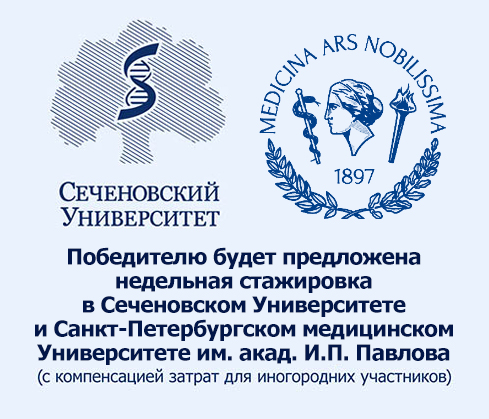 Подробная информация.https://headneckcongress.ru/article/reports_rules/